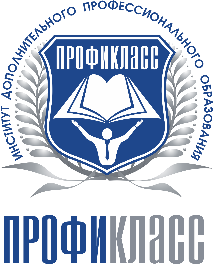 АВТОНОМНАЯ НЕКОММЕРЧЕСКАЯ ОРГАНИЗАЦИЯ ДОПОЛНИТЕЛЬНОГО ПРОФЕССИОНАЛЬНОГО ОБРАЗОВАНИЯ «ИНСТИТУТ «ПРОФИКЛАСС»Карточка реквизитовДиректор								А.М. ФилимоненковКраткое наименование организацииАНО ДПО «Институт «ПРОФИКЛАСС»Полное наименование   организацииАвтономная некоммерческая организация дополнительного профессионального образования «Институт «ПРОФИКЛАСС»Юридический адрес124482, г. Москва, г. Зеленоград, проезд Савелкинский, д. 4, эт. 13, пом. XXI, ком. 13Фактический адрес 124498, г. Москва, г. Зеленоград, Центральный проспект, корпус 438 аДиректорАндрей Михайлович ФилимоненковНаименование органа, зарегистрировавшего создание ЮЛУправление Федеральной налоговой службы по г. МосквеОГРН1187700001565ИНН7735169239КПП773501001ОКПО24391206ОКТМО45377000000ОКВЭД85.42; 85.23; 85.30; 85.41; 85.41.9; 85.42.9;БанкФилиал «Центральный» Банка ВТБ (публичное акционерное общество) г.Москва (Филиал «Центральный» Банка ВТБ (ПАО))БИК044525411КПП773501001Корреспондентский счет 30101810145250000411Расчетный счет40703810500410000124Тел/Факс организации8 (499) 734-30-30,  8 (499) 735-99-29  e-mailinfo@profiklass.ru